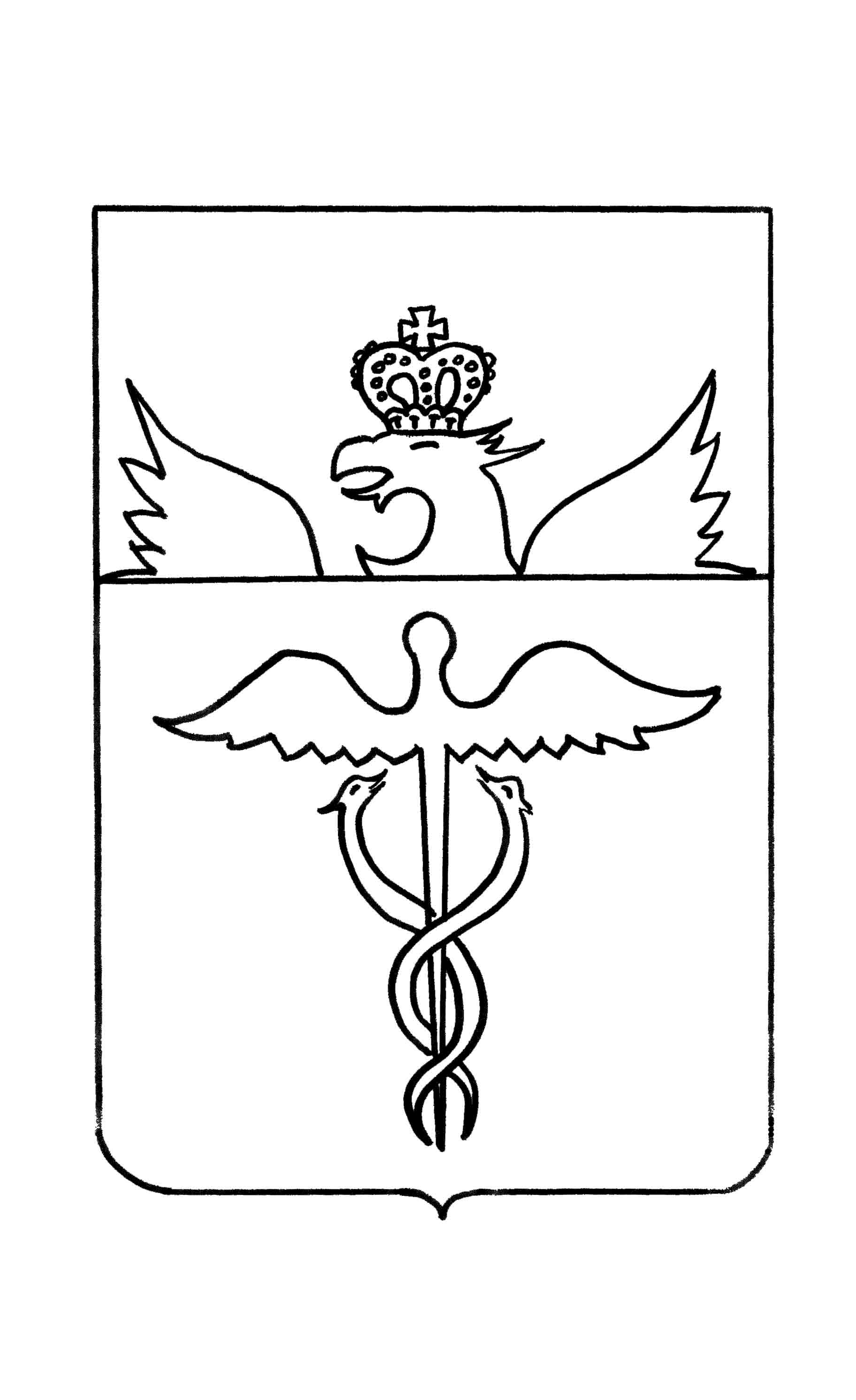 Администрация Гвазденского сельского поселения Бутурлиновского муниципального районаВоронежской областиПОСТАНОВЛЕНИЕ от 05.07.2017 г.                             № 21   с.  Гвазда           В соответствии со статьей 31 Градостроительного кодекса Российской Федерации, пунктом 20 части 1 статьи 14 Федерального закона от 06.10.2003 года № 131-ФЗ «Об общих принципах организации местного самоуправления в Российской Федерации», в целях создания условий для устойчивого развития территории Гвазденского сельского поселения и обеспечения прав и законных интересов физических и юридических лиц, в том числе правообладателей земельных участков и объектов капитального строительства, создания условий для привлечения инвестиций, в том числе путем предоставления возможности выбора наиболее эффективных видов разрешенного использования земельных участков и объектов капитального строительства, сохранения окружающей среды и объектов культурного наследия, администрация Гвазденского сельского поселения ПОСТАНОВЛЯЕТ:1.Приступить к подготовке проекта изменений правил землепользования и застройки Гвазденского сельского поселения Бутурлиновского муниципального района Воронежской области с целью перевода  земельного участка с кадастровым номером  36:05:4504006: 31, расположенного  по адресу:  Воронежская область, Бутурлиновский район, Гвазденское сельское поселение, северо-западная часть кадастрового квартала 36:05:4504006 из категории земель промышленности, энергетики, транспорта, связи, радиовещания, телевидения, информатики, земли для обеспечения космической деятельности, земли обороны, безопасности и земли иного специального назначения  в категорию земель сельскохозяйственного назначения.2. Обязать главу Гвазденского сельского поселения Солодухину В.И.:  2.1.Обеспечить подбор и передачу разработчику проекта исходных данных, необходимых для проектирования, в объеме сведений, имеющихся в администрации Гвазденского сельского поселения, а также в системе информационного обеспечения градостроительной деятельности муниципального района.  2.2. Осуществлять контроль за подготовкой проекта и проверкой материалов правил землепользования и застройки на соответствие его требованиям действующего законодательства.  3. Главе администрации Гвазденского сельского поселения Солодухину В.И. опубликовать сообщение о принятии настоящего постановления в Вестнике муниципальных нормативно правовых актов Гвазденского сельского поселения Бутурлиновского муниципального района Воронежской области, разместить указанное сообщение на официальном сайте Гвазденского сельского поселения в сети « Интернет».  4. Контроль за исполнением настоящего постановления оставляю за собой.  Глава Гвазденского сельского поселения                                              В.И. СолодухинаО подготовке проекта внесения изменений в правила землепользования и застройки Гвазденского сельского поселения Бутурлиновского муниципального района Воронежской области